T.J. SOKOL KOLÍN – Kmochova 14, 280 02 Kolín II.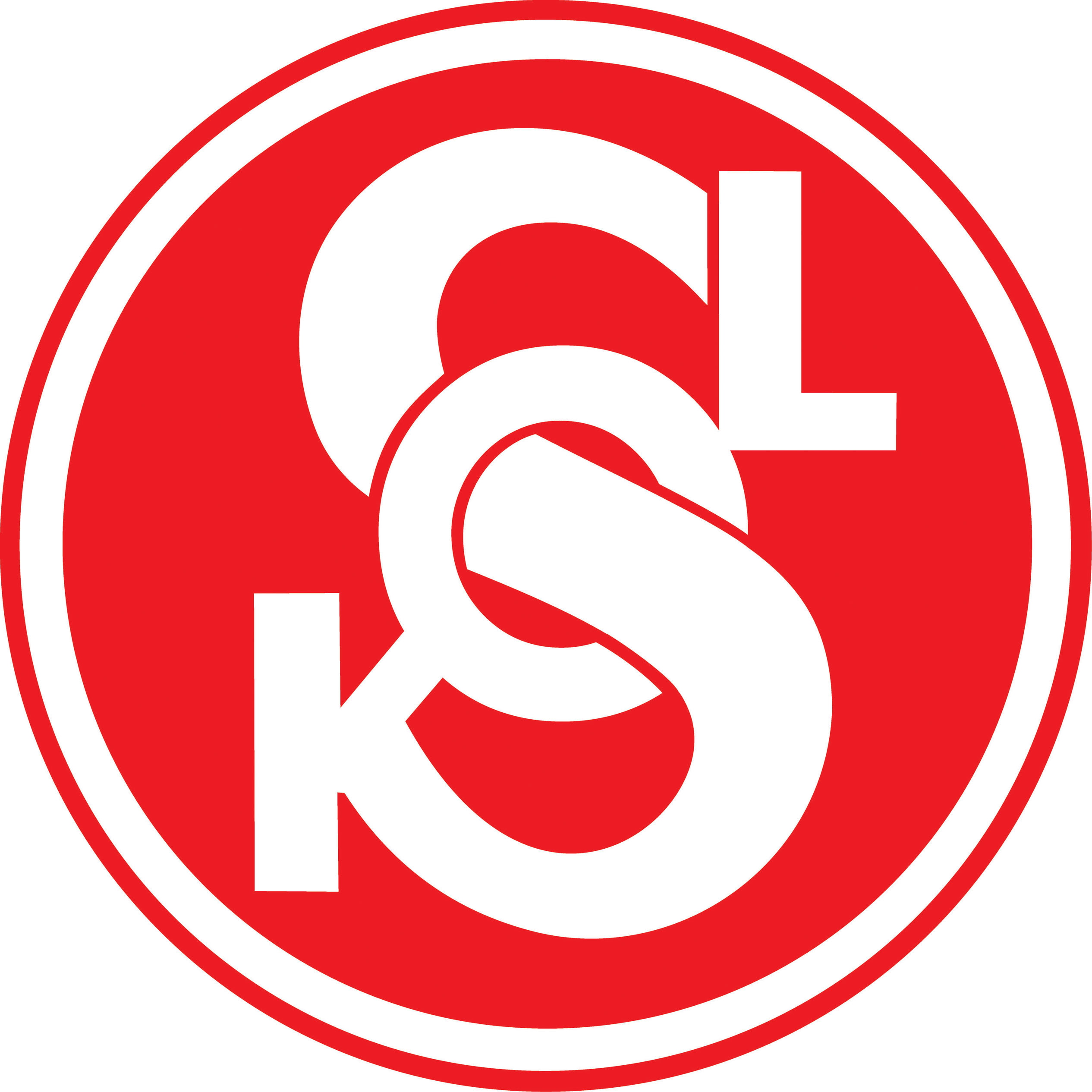 PROPOZICEoblastního závodu v MALÉM TEAMGYMU OPENmalá oblast – Kolín - 21. 11. 2015 (kraj Královehradecký, Liberecký, Pardubický, Ústecký a východ Středočeského kraje)A	Všeobecná ustanoveníPořadatel:	T.J. Sokol KolínTermín:	sobota 21. 11. 2015Místo: 	tělocvična Sokola Kolín, Kmochova 14, 280 02 Kolín II.Ředitel závodu:      Josef TěšitelHlavní rozhodčí:     Ing. Jana SklenářováPřihlášky:  	Závod je otevřenou soutěží pro oddíly ČOS, ČASPV, AŠSK, … 	Vyplněné přihlášky zasílejte na adresu: 	T.J. Sokol Kolín	Kmochova 14	280 02 Kolín II 	nebo na e-mailovou adresu:		jana.sklenarova@tiscali.cz  a  ztyrsova@sokol.eu 	Uzávěrka přihlášek 13. 11. 2015, 	na přihlášky došlé po tomto termínu nebude brán zřetel.Ubytování:	je možno zajistit v tělocvičně Sokola Kolín (na žíněnkách, ve vlastních spacích pytlích).  Poplatek 30,- Kč za osobu a noc. Požadavky zašlete v termínu přihlášky na sokol_kolin@volny.cz Stravování:	pořadatel nezajišťujeCestovné:	hradí vysílající složkaB	Technická ustanovení Předpis: 	Soutěží se podle „Technických ustanovení a pravidel pro soutěže Malý TeamGym“, platných od 1. 9. 2015. Podmínky soutěže určuje „Rozpis soutěže Malý TeamGym pro rok 2015“, schválený náčelnictvem ČOS dne 10.4. 2015. Soutěže se nemohou zúčastnit závodníci, kteří startují v podzimní soutěži TeamGym Junior nebo se rok před daným soutěžním obdobím a v daném soutěžním období zúčastňují postupových soutěží ve sportovní gymnastice a v TeamGymu pořádaných ČGF.Disciplíny:	Akrobacie (pružný akrobatický pás  + rozběh)		Trampolína (rozběh pro trampolínu max. )Kategorie:	0	žactvo do 8 let		-  rok nar.  mladšíI.     	žactvo do 11 let 		-  rok nar.  mladšíII.  	žactvo do 16 let	 	-  rok nar.  mladšíIII.   	dorost a dospělí nad 16 let	-  rok nar.  starší	kategorie 0, I., II.  - závodí společně žáci, žákyně, smíšená družstva	kategorie III.     - závodí společně dorostenci, muži, dorostenky, ženy, smíšená družstva O zařazení družstva do věkové kategorie rozhoduje věk nejstaršího závodníka.Podmínky účasti:   Včasné zaslání přihlášky - přihláška musí obsahovat: jmenný seznam závodníků s rodnými čísly, čísly členských průkazů ČOS. Všechna družstva musí splňovat veškeré požadavky rozpisu ČOS pro danou soutěž (www.teamgym.cz).Zaplacení startovného 500,- Kč za každé družstvo ČOS, 800,- Kč za ostatní družstva – hotově při prezenci.Nominace minimálně jednoho rozhodčího za každé družstvo – jejich jména a kontakt budou součástí přihlášky. V případě jeho nezajištění, bude požadována náhrada 300,- Kč – hotově při prezenci.Při prezenci družstvo odevzdá formuláře hodnocení.Předběžný časový program: 	Sobota 21. 11. 2015	Prezence, odevzdání obtíž. tabulek a hudby kat.  I	8,30 – 9,00 		Porada rozhodčích kategorií  I				9,05 – 9,15	Organizované rozcvičení kategorií  I			9,20 – 11,00	Slavnostní nástup kategorií  I			          	10,30	Závod kategorií  I						10,40 – 11,30	Slavnostní nástup a vyhlášení výsledků kategorií  I	11,45		Prezence, odevzdání obtíž. tabulek a hudby kat. II a III	10,30 – 11,00 		Porada rozhodčích kategorií II a III				11,45 – 11,55	Organizované rozcvičení kategorií II a III			12,00 – 13,00	Slavnostní nástup kategorií II a III			          	13,20	Závod kategorií II a III					13,30 – 15,00	Slavnostní nástup a vyhlášení výsledků kategorií II a III	15,15	 Postup:	Do přeboru ČOS - oblast Čechy (Praha 13. 12. 2015) postupují všechna družstva ČOS. Start v malé oblasti je podmínkou účasti v soutěži dané výše zmíněným rozpisem.	C	Závěrečná ustanoveníHudba:	Hudební doprovod pro každou disciplínu musí mít každé družstvo zvlášť 
na CD, které navíc musí být označeno číslem skladby. Všechna CD budou označeny jménem družstva a názvem disciplíny. Odevzdává se při prezenci.Výsledky:	Budou po vyhlášení výsledků k dispozici pro každé družstvo.Rozhodčí:	Budou rozděleni na poradě rozhodčích v sobotu 21. 11. 2015.Upozornění:	volný vstup do tělocvičny mají pouze závodníci a závodnice právě závodící kategorie, rozhodčí, organizátoři a nutný doprovod družstev (pro ostatní budou vyhrazeny prostory)					Propozice s rozlosováním a upřesněnými časy budou řádně přihlášeným družstvům rozeslány do  18. 11. 2015.Informace: J. Sklenářová, tel: 728 855 897 	 e-mail:  jana.sklenarova@tiscali.cz	Josef Těšitel v.r.	Ing. Jana Sklenářová v.r.	        	ředitel závodu 	hlavní rozhodčíPřihláškaMalý TeamGym – malá oblast:  Kolín 21.11. 2015Župa 	________________________________________________T.J.	________________________________________________ 	kategorie   ______________Počet členů družstva	_____________  Jméno vedoucího družstva   __________________________________________________________Kontaktní adresa     _____________________________________________	telefon ___________  fax  ____________   e-mail  ______________   www T.J./oddílu  _____________________________Jmenný seznam závodníkůČestné prohlášení vedoucího družstva: Svým podpisem potvrzuji, že všechny uvedené údaje jsou pravdivé a v souladu s rozpisem soutěže MTG a že jsem si vědom/a/ toho, že pokud se prokáže nepravdivost těchto údajů, bude družstvo ze soutěže bez náhrady vyřazeno a zaplatí pořadateli pokutu 2 000,- Kč, splatnou jeden měsíc po datu zjištění; v případě, že tato částka nebude uhrazena, nebude závodníkům  jednoty umožněn start v dalším soutěžním období v soutěžích MTG ČOS.Jméno a příjmení přihlašovatele ____________________________________Podpis__________________________Potvrzení T.J.datum	_____________   jméno  ________________	podpis	___________	razítkoč.jméno a příjmenídatum narozeníčíslo čl.průkazu1.2.3.4.5.6.7.8.9.10.11.12.